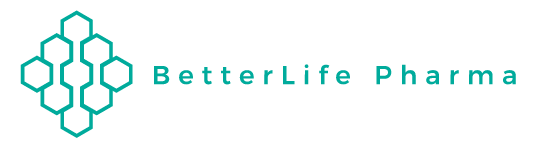 BetterLife to Present at the Emerging Growth Conference on September 15, 2021VANCOUVER, September 13, 2021 - BetterLife Pharma Inc. (“BetterLife” or the “Company”) (CSE: BETR / OTCQB: BETRF / FRA: NPAU ), an emerging biotechnology company primarily focused on developing compounds to treat neurological conditions, is pleased to announce that it has been invited to present at the Emerging Growth Conference on September 15, 2021.This live, interactive online event will give existing shareholders and the investment community the opportunity to interact with the Company’s CEO, Dr. Ahmad Doroudian, in real time. Dr. Doroudian will give a presentation about the status of the Company’s programs and upcoming plans and may subsequently open the floor for questions. Please ask your questions during the event and Dr. Doroudian will do his best to get through as many of them as possible.BetterLife will be presenting at 11:15 AM Eastern Time for 30 minutes.  Please register here to ensure you are able to attend the conference and receive any updates that are released.If attendees cannot join the event live, they can view an archived webcast that will be made available on EmergingGrowth.com.  The link will also be released by the Company after the event.About the Emerging Growth ConferenceThe Emerging Growth conference is an effective way for public companies to present and communicate their new products, services and other major announcements to the investment community from the convenience of their office, in a time efficient manner.The Conference focus and coverage includes companies in a wide range of growth sectors, with strong management teams, innovative products & services, focused strategy, execution, and the overall potential for long term growth. Its audience includes potentially tens of thousands of individual and institutional investors, as well as Investment advisors and analysts.All sessions will be conducted through video webcasts and will take place in the Eastern Time Zone.About BetterLife PharmaBetterLife Pharma Inc. is an emerging biotechnology company primarily focused on developing and commercializing two compounds, TD-0148A and TD-010, to treat neurological disorders.TD-0148A, which is in preclinical and IND-enabling studies, is the only non-hallucinogenic and non-controlled psychedelic candidate on the market and it is unique in that it is unregulated and therefore can be self-administered. BetterLife’s synthesis patent for TD-0148A eliminates regulatory hurdles and its pending patent for method of use covers treatment of depression, migraines, post-traumatic stress disorder and other neuro-psychiatric disorders. The global depression drugs market reached US$12.41 billion in 2019 and projected to reach near US$25 billion by 2030. According to the WHO, depression is one of the leading causes of disability, impacting approximately 265 million people in the world. TD-010, which is in preclinical and IND-enabling studies, is based on Honokiol, the active anxiolytic ingredient of magnolia bark. BetterLife’s patented formulation improves bioavailability by two times and formulations covered include oral capsules, tablets and sub-lingual delivery. BetterLife’s pending method of use patent covers treatment of benzodiazepine dependency, anxiety, insomnia, etc. The global benzodiazepines market is expected to grow to US$4.15 billion in 2017 (from US$3.48 billion in 2019) at a CAGR of 2.25%. BetterLife also owns a drug candidate for the treatment of viral infections such as COVID-19 and is in the process of seeking strategic alternatives for further development.For further information please visit www.abetterlifepharma.com.Contact Information
BetterLife Pharma:Ahmad Doroudian, Chief Executive Officer Email: ahmad.doroudian@blifepharma.comPhone:  604-221-0595Cautionary Note Regarding Forward-Looking StatementsNo securities exchange has reviewed nor accepts responsibility for the adequacy or accuracy of the content of this news release. This news release contains forward-looking statements relating to product development, licensing, commercialization and regulatory compliance issues and other statements that are not historical facts. Forward-looking statements are often identified by terms such as “will”, “may”, “should”, “anticipate”, “expects” and similar expressions. All statements other than statements of historical fact, included in this release are forward-looking statements that involve risks and uncertainties. There can be no assurance that such statements will prove to be accurate and actual results and future events could differ materially from those anticipated in such statements. Important factors that could cause actual results to differ materially from the Company’s expectations include the failure to satisfy the conditions of the relevant securities exchange(s) and other risks detailed from time to time in the filings made by the Company with securities regulations. The reader is cautioned that assumptions used in the preparation of any forward-looking information may prove to be incorrect. Events or circumstances may cause actual results to differ materially from those predicted, as a result of numerous known and unknown risks, uncertainties, and other factors, many of which are beyond the control of the Company. The reader is cautioned not to place undue reliance on any forward-looking information. Such information, although considered reasonable by management at the time of preparation, may prove to be incorrect and actual results may differ materially from those anticipated. Forward-looking statements contained in this news release are expressly qualified by this cautionary statement. The forward-looking statements contained in this news release are made as of the date of this news release and the Company will update or revise publicly any of the included forward-looking statements as expressly required by applicable law.BuchananHenry Harrison-Topham / Jamie Hooper / Ariadna PeretzPhone: +44 (0) 20 7466 5000betterlife@buchanan.uk.comwww.buchanan.uk.com